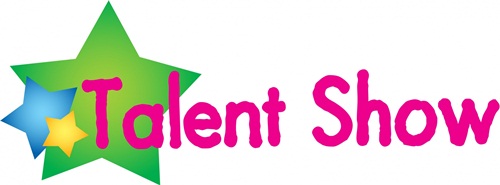 Do you have a special talent you would like to share?  The Talent Show will take place during Unity West’s Fine Arts Night on Wednesday, May 15th from 6-8 p.m.Audition: May 6 3-4:30 p.m. We will let you know your audition time by Friday May 3rd . You will be responsible for travel to and from the audition. Have your performance fully ready for the show when you come to your audition.  Bring anything with you that you will need for the performance like tap shoes, props, instruments, background music (CD, flash drive, or mp3 player), etc.*All students will not be selected to perform on May 15.  All lyrics and content must be school appropriate and students may be asked to make changes. Return the bottom portion of this form to the office with by May 1Child Name:______________________	Grade:___________What will they be performing?(please be specific)___________________________________________________________Type of performance? circle one  	Individual			GroupIf group, please list names of other performers.  Each individual in the group will need to complete one of these forms. _________________________________________________________________Will they need any special equipment? (piano, gym mats, etc.) _________________________Mark your 1st and 2nd choice for performance times on May 15th.____6-6:30 p.m.    ____6:30-7 p.m.    ____7-7:30 p.m.  ____7:30-8 p.m.Parent Signature:________________________________________________________